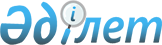 О внесении изменений в постановление Правительства Республики Казахстан от 23 декабря 2008 года № 1208Постановление Правительства Республики Казахстан от 31 декабря 2009 года № 2334

      Правительство Республики Казахстан ПОСТАНОВЛЯЕТ:



      1. Внести в постановление Правительства Республики Казахстан от 23 декабря 2008 года № 1208 "О Стратегическом плане Министерства туризма и спорта Республики Казахстан на 2009-2011 годы" следующие изменения:



      в Стратегическом плане Министерства туризма и спорта Республики Казахстан на 2009-2011 годы, утвержденном указанным постановлением:



      в разделе III "Стратегические направления, цели и задачи деятельности Министерства туризма и спорта Республики Казахстан":



      в стратегическом направлении 2. "Повышение конкурентоспособности казахстанского спорта на мировой спортивной арене":



      в задаче 1. "Развитие материально-технической базы и инфраструктуры спорта, отвечающей международным стандартам":



      в абзаце втором цифры "14" заменить цифрами "15";



      в разделе VI "Бюджетные программы":



      в таблице "Показатели развития Министерства туризма и спорта":



      в стратегическом направлении 2. "Повышение конкурентоспособности казахстанского спорта на мировой спортивной арене":



      в задаче 2.1.1. "Развитие материально-технической базы и инфраструктуры спорта, отвечающей международным стандартам":



      в строке 1. "Рост числа реконструированных и вновь созданных спортивных сооружений":

      в графе 4 цифру "1" исключить;



      в графе 5 цифру "6" заменить цифрой "7";



      приложения 3, 5, 6 изложить в новой редакции согласно приложениям 1, 2, 3 к настоящему постановлению.



      2. Настоящее постановление вводится в действие со дня подписания и подлежит официальному опубликованию.      Премьер-Министр

      Республики Казахстан                       К. Масимов

Приложение 1        

к постановлению Правительства

Республики Казахстан   

от 31 декабря 2009 года № 2334Приложение 3 

Форма бюджетной программы 

Форма бюджетной программы 

Форма бюджетной программы 

Форма бюджетной программы 

Форма бюджетной программы 

Форма бюджетной программы 

Форма бюджетной программы

Приложение 2        

к постановлению Правительства

Республики Казахстан

от 31 декабря 2009 года № 2334Приложение 5 

Свод бюджетных расходов                                                      тыс. тенге

Приложение 3      

к постановлению Правительства

Республики Казахстан  

от 31 декабря 2009 года № 2334Приложение 6 

Распределение расходов по стратегическим направлениям, целям,

задачам и бюджетным программам ВСЕГО РАСХОДОВ                                               Тыс. тенге
					© 2012. РГП на ПХВ «Институт законодательства и правовой информации Республики Казахстан» Министерства юстиции Республики Казахстан
				Администратор205 - Министерство туризма и спорта Республики Казахстан205 - Министерство туризма и спорта Республики Казахстан205 - Министерство туризма и спорта Республики Казахстан205 - Министерство туризма и спорта Республики Казахстан205 - Министерство туризма и спорта Республики Казахстан205 - Министерство туризма и спорта Республики Казахстан205 - Министерство туризма и спорта Республики КазахстанБюджетная

программа001 - Услуги по обеспечению эффективного государственного

управления и межотраслевой, межрегиональной координации в целях

реализации государственной политики в сфере туризма, физической

культуры и спорта001 - Услуги по обеспечению эффективного государственного

управления и межотраслевой, межрегиональной координации в целях

реализации государственной политики в сфере туризма, физической

культуры и спорта001 - Услуги по обеспечению эффективного государственного

управления и межотраслевой, межрегиональной координации в целях

реализации государственной политики в сфере туризма, физической

культуры и спорта001 - Услуги по обеспечению эффективного государственного

управления и межотраслевой, межрегиональной координации в целях

реализации государственной политики в сфере туризма, физической

культуры и спорта001 - Услуги по обеспечению эффективного государственного

управления и межотраслевой, межрегиональной координации в целях

реализации государственной политики в сфере туризма, физической

культуры и спорта001 - Услуги по обеспечению эффективного государственного

управления и межотраслевой, межрегиональной координации в целях

реализации государственной политики в сфере туризма, физической

культуры и спорта001 - Услуги по обеспечению эффективного государственного

управления и межотраслевой, межрегиональной координации в целях

реализации государственной политики в сфере туризма, физической

культуры и спортаОписаниеСодержание аппаратов Министерства, его Комитетов и

территориального органа Комитета индустрии туризма Министерства

туризма и спорта Республики Казахстан; разработка государственной

политики в областях туризма, физической культуры и спорта,

игорного бизнеса; обновление и углубление профессиональных знаний

и навыков государственных служащих в соответствии с

предъявляемыми квалификационными требованиями; совершенствование

системы управления; рассмотрение обращений гражданСодержание аппаратов Министерства, его Комитетов и

территориального органа Комитета индустрии туризма Министерства

туризма и спорта Республики Казахстан; разработка государственной

политики в областях туризма, физической культуры и спорта,

игорного бизнеса; обновление и углубление профессиональных знаний

и навыков государственных служащих в соответствии с

предъявляемыми квалификационными требованиями; совершенствование

системы управления; рассмотрение обращений гражданСодержание аппаратов Министерства, его Комитетов и

территориального органа Комитета индустрии туризма Министерства

туризма и спорта Республики Казахстан; разработка государственной

политики в областях туризма, физической культуры и спорта,

игорного бизнеса; обновление и углубление профессиональных знаний

и навыков государственных служащих в соответствии с

предъявляемыми квалификационными требованиями; совершенствование

системы управления; рассмотрение обращений гражданСодержание аппаратов Министерства, его Комитетов и

территориального органа Комитета индустрии туризма Министерства

туризма и спорта Республики Казахстан; разработка государственной

политики в областях туризма, физической культуры и спорта,

игорного бизнеса; обновление и углубление профессиональных знаний

и навыков государственных служащих в соответствии с

предъявляемыми квалификационными требованиями; совершенствование

системы управления; рассмотрение обращений гражданСодержание аппаратов Министерства, его Комитетов и

территориального органа Комитета индустрии туризма Министерства

туризма и спорта Республики Казахстан; разработка государственной

политики в областях туризма, физической культуры и спорта,

игорного бизнеса; обновление и углубление профессиональных знаний

и навыков государственных служащих в соответствии с

предъявляемыми квалификационными требованиями; совершенствование

системы управления; рассмотрение обращений гражданСодержание аппаратов Министерства, его Комитетов и

территориального органа Комитета индустрии туризма Министерства

туризма и спорта Республики Казахстан; разработка государственной

политики в областях туризма, физической культуры и спорта,

игорного бизнеса; обновление и углубление профессиональных знаний

и навыков государственных служащих в соответствии с

предъявляемыми квалификационными требованиями; совершенствование

системы управления; рассмотрение обращений гражданСодержание аппаратов Министерства, его Комитетов и

территориального органа Комитета индустрии туризма Министерства

туризма и спорта Республики Казахстан; разработка государственной

политики в областях туризма, физической культуры и спорта,

игорного бизнеса; обновление и углубление профессиональных знаний

и навыков государственных служащих в соответствии с

предъявляемыми квалификационными требованиями; совершенствование

системы управления; рассмотрение обращений гражданСтратеги-

ческое

направление

1, 2Становление Казахстана центром туризма Центрально-Азиатского

региона;

Повышение конкурентоспособности казахстанского спорта на мировой

спортивной аренеСтановление Казахстана центром туризма Центрально-Азиатского

региона;

Повышение конкурентоспособности казахстанского спорта на мировой

спортивной аренеСтановление Казахстана центром туризма Центрально-Азиатского

региона;

Повышение конкурентоспособности казахстанского спорта на мировой

спортивной аренеСтановление Казахстана центром туризма Центрально-Азиатского

региона;

Повышение конкурентоспособности казахстанского спорта на мировой

спортивной аренеСтановление Казахстана центром туризма Центрально-Азиатского

региона;

Повышение конкурентоспособности казахстанского спорта на мировой

спортивной аренеСтановление Казахстана центром туризма Центрально-Азиатского

региона;

Повышение конкурентоспособности казахстанского спорта на мировой

спортивной аренеСтановление Казахстана центром туризма Центрально-Азиатского

региона;

Повышение конкурентоспособности казахстанского спорта на мировой

спортивной аренеЦель 1, 1Создание высокоэффективной и конкурентоспособной туристской

индустрии;

Создание условий для качественной подготовки и успешного

выступления спортсменов на международной аренеСоздание высокоэффективной и конкурентоспособной туристской

индустрии;

Создание условий для качественной подготовки и успешного

выступления спортсменов на международной аренеСоздание высокоэффективной и конкурентоспособной туристской

индустрии;

Создание условий для качественной подготовки и успешного

выступления спортсменов на международной аренеСоздание высокоэффективной и конкурентоспособной туристской

индустрии;

Создание условий для качественной подготовки и успешного

выступления спортсменов на международной аренеСоздание высокоэффективной и конкурентоспособной туристской

индустрии;

Создание условий для качественной подготовки и успешного

выступления спортсменов на международной аренеСоздание высокоэффективной и конкурентоспособной туристской

индустрии;

Создание условий для качественной подготовки и успешного

выступления спортсменов на международной аренеСоздание высокоэффективной и конкурентоспособной туристской

индустрии;

Создание условий для качественной подготовки и успешного

выступления спортсменов на международной аренеЗадачи: 1, 2,

3, 4,  5,

1, 2, 3, 4,

1, 2Обеспечение развития инфраструктуры туризма; Обеспечение

повышения качества туристских услуг; Развитие туризма на

казахстанском участке Шелкового пути в рамках международного

транзитного коридора "Западная Европа - Западный Китай";

Продвижение казахстанского туристского продукта на международном

и внутреннем рынках; Интеграция в международное сообщество;

Развитие материально-технической базы и инфраструктуры

спорта, отвечающей международным стандартам; Обеспечение

конкурентоспособности казахстанских спортсменов; Создание системы

подготовки и повышения квалификации специалистов по видам спорта;

Подготовка и проведение 7-х зимних Азиатских игр в 2011 году;

Содействие вовлечению граждан Республики Казахстан к

систематическим занятиям физической культурой и спортом;

Обеспечение развития физической культуры и спорта инвалидовОбеспечение развития инфраструктуры туризма; Обеспечение

повышения качества туристских услуг; Развитие туризма на

казахстанском участке Шелкового пути в рамках международного

транзитного коридора "Западная Европа - Западный Китай";

Продвижение казахстанского туристского продукта на международном

и внутреннем рынках; Интеграция в международное сообщество;

Развитие материально-технической базы и инфраструктуры

спорта, отвечающей международным стандартам; Обеспечение

конкурентоспособности казахстанских спортсменов; Создание системы

подготовки и повышения квалификации специалистов по видам спорта;

Подготовка и проведение 7-х зимних Азиатских игр в 2011 году;

Содействие вовлечению граждан Республики Казахстан к

систематическим занятиям физической культурой и спортом;

Обеспечение развития физической культуры и спорта инвалидовОбеспечение развития инфраструктуры туризма; Обеспечение

повышения качества туристских услуг; Развитие туризма на

казахстанском участке Шелкового пути в рамках международного

транзитного коридора "Западная Европа - Западный Китай";

Продвижение казахстанского туристского продукта на международном

и внутреннем рынках; Интеграция в международное сообщество;

Развитие материально-технической базы и инфраструктуры

спорта, отвечающей международным стандартам; Обеспечение

конкурентоспособности казахстанских спортсменов; Создание системы

подготовки и повышения квалификации специалистов по видам спорта;

Подготовка и проведение 7-х зимних Азиатских игр в 2011 году;

Содействие вовлечению граждан Республики Казахстан к

систематическим занятиям физической культурой и спортом;

Обеспечение развития физической культуры и спорта инвалидовОбеспечение развития инфраструктуры туризма; Обеспечение

повышения качества туристских услуг; Развитие туризма на

казахстанском участке Шелкового пути в рамках международного

транзитного коридора "Западная Европа - Западный Китай";

Продвижение казахстанского туристского продукта на международном

и внутреннем рынках; Интеграция в международное сообщество;

Развитие материально-технической базы и инфраструктуры

спорта, отвечающей международным стандартам; Обеспечение

конкурентоспособности казахстанских спортсменов; Создание системы

подготовки и повышения квалификации специалистов по видам спорта;

Подготовка и проведение 7-х зимних Азиатских игр в 2011 году;

Содействие вовлечению граждан Республики Казахстан к

систематическим занятиям физической культурой и спортом;

Обеспечение развития физической культуры и спорта инвалидовОбеспечение развития инфраструктуры туризма; Обеспечение

повышения качества туристских услуг; Развитие туризма на

казахстанском участке Шелкового пути в рамках международного

транзитного коридора "Западная Европа - Западный Китай";

Продвижение казахстанского туристского продукта на международном

и внутреннем рынках; Интеграция в международное сообщество;

Развитие материально-технической базы и инфраструктуры

спорта, отвечающей международным стандартам; Обеспечение

конкурентоспособности казахстанских спортсменов; Создание системы

подготовки и повышения квалификации специалистов по видам спорта;

Подготовка и проведение 7-х зимних Азиатских игр в 2011 году;

Содействие вовлечению граждан Республики Казахстан к

систематическим занятиям физической культурой и спортом;

Обеспечение развития физической культуры и спорта инвалидовОбеспечение развития инфраструктуры туризма; Обеспечение

повышения качества туристских услуг; Развитие туризма на

казахстанском участке Шелкового пути в рамках международного

транзитного коридора "Западная Европа - Западный Китай";

Продвижение казахстанского туристского продукта на международном

и внутреннем рынках; Интеграция в международное сообщество;

Развитие материально-технической базы и инфраструктуры

спорта, отвечающей международным стандартам; Обеспечение

конкурентоспособности казахстанских спортсменов; Создание системы

подготовки и повышения квалификации специалистов по видам спорта;

Подготовка и проведение 7-х зимних Азиатских игр в 2011 году;

Содействие вовлечению граждан Республики Казахстан к

систематическим занятиям физической культурой и спортом;

Обеспечение развития физической культуры и спорта инвалидовОбеспечение развития инфраструктуры туризма; Обеспечение

повышения качества туристских услуг; Развитие туризма на

казахстанском участке Шелкового пути в рамках международного

транзитного коридора "Западная Европа - Западный Китай";

Продвижение казахстанского туристского продукта на международном

и внутреннем рынках; Интеграция в международное сообщество;

Развитие материально-технической базы и инфраструктуры

спорта, отвечающей международным стандартам; Обеспечение

конкурентоспособности казахстанских спортсменов; Создание системы

подготовки и повышения квалификации специалистов по видам спорта;

Подготовка и проведение 7-х зимних Азиатских игр в 2011 году;

Содействие вовлечению граждан Республики Казахстан к

систематическим занятиям физической культурой и спортом;

Обеспечение развития физической культуры и спорта инвалидовПоказателиПоказателиЕд.

изм.Отчетный периодОтчетный периодПлановый периодПлановый периодПлановый периодПоказателиПоказателиЕд.

изм.2007

год

(отчет)2008 год

(план

текущего)2009

год2010

год2011

годПоказатели

количестваСредние затраты на

содержание одного

государственного

служащего централь-

ного аппарататыс.

тенге2920,92373,53364,03882,84594,8Средние затраты на

содержание одного

государственного

служащего аппарата

территориального

органатыс.

тенге1189,31503,3Показатели

качестваПовышение уровня

управления системой

туризма и спорта,

качественное и

своевременное

выполнение функций

возложенных на

Министерство туризма

и спорта Республики

КазахстанПоказатели

эффективностиПоказатели

результатаСовершенствование

системы туризма

и спорта, повышение

профессионального

уровня государст-

венных служащих

согласно требованиям

профессиональной

государственной

службы, в соответ-

ствии современным

экономическим

условиямичело-

век7161434343Расходы на

реализацию

программытыс.

тенге602 941442 339549

906617 358730 570Администратор205 - Министерство туризма и спорта Республики Казахстан205 - Министерство туризма и спорта Республики Казахстан205 - Министерство туризма и спорта Республики Казахстан205 - Министерство туризма и спорта Республики Казахстан205 - Министерство туризма и спорта Республики Казахстан205 - Министерство туризма и спорта Республики Казахстан205 - Министерство туризма и спорта Республики КазахстанБюджетная

программа005 - Строительство и реконструкция объектов спорта005 - Строительство и реконструкция объектов спорта005 - Строительство и реконструкция объектов спорта005 - Строительство и реконструкция объектов спорта005 - Строительство и реконструкция объектов спорта005 - Строительство и реконструкция объектов спорта005 - Строительство и реконструкция объектов спортаПодпрограммаОписаниеСтроительство, реконструкция, разработка проектно-сметной

документации спортивных объектов, в том числе для проведения

Азиатских игрСтроительство, реконструкция, разработка проектно-сметной

документации спортивных объектов, в том числе для проведения

Азиатских игрСтроительство, реконструкция, разработка проектно-сметной

документации спортивных объектов, в том числе для проведения

Азиатских игрСтроительство, реконструкция, разработка проектно-сметной

документации спортивных объектов, в том числе для проведения

Азиатских игрСтроительство, реконструкция, разработка проектно-сметной

документации спортивных объектов, в том числе для проведения

Азиатских игрСтроительство, реконструкция, разработка проектно-сметной

документации спортивных объектов, в том числе для проведения

Азиатских игрСтроительство, реконструкция, разработка проектно-сметной

документации спортивных объектов, в том числе для проведения

Азиатских игрСтратегическое

направление 2Повышение конкурентоспособности казахстанского спорта на

мировой спортивной аренеПовышение конкурентоспособности казахстанского спорта на

мировой спортивной аренеПовышение конкурентоспособности казахстанского спорта на

мировой спортивной аренеПовышение конкурентоспособности казахстанского спорта на

мировой спортивной аренеПовышение конкурентоспособности казахстанского спорта на

мировой спортивной аренеПовышение конкурентоспособности казахстанского спорта на

мировой спортивной аренеПовышение конкурентоспособности казахстанского спорта на

мировой спортивной аренеЦель 1Создание условий для качественной подготовки и успешного

выступления спортсменов на международной аренеСоздание условий для качественной подготовки и успешного

выступления спортсменов на международной аренеСоздание условий для качественной подготовки и успешного

выступления спортсменов на международной аренеСоздание условий для качественной подготовки и успешного

выступления спортсменов на международной аренеСоздание условий для качественной подготовки и успешного

выступления спортсменов на международной аренеСоздание условий для качественной подготовки и успешного

выступления спортсменов на международной аренеСоздание условий для качественной подготовки и успешного

выступления спортсменов на международной аренеЗадачи 2.1.1Развитие материально-технической базы и инфраструктуры спорта,

отвечающей международным стандартамРазвитие материально-технической базы и инфраструктуры спорта,

отвечающей международным стандартамРазвитие материально-технической базы и инфраструктуры спорта,

отвечающей международным стандартамРазвитие материально-технической базы и инфраструктуры спорта,

отвечающей международным стандартамРазвитие материально-технической базы и инфраструктуры спорта,

отвечающей международным стандартамРазвитие материально-технической базы и инфраструктуры спорта,

отвечающей международным стандартамРазвитие материально-технической базы и инфраструктуры спорта,

отвечающей международным стандартамПоказателиПоказателиЕд.

изм.Отчетный периодОтчетный периодПлановый периодПлановый периодПлановый периодПоказателиПоказателиЕд.

изм.2007

год

(отчет)2008 год

(план

текущего)2009

год2010

год2011

годПоказатели

количестваКоличество

реконструируемых и

вновь создаваемых

спортивных объектов71Количество

реконструированных и

вновь созданных

спортивных объектов32Показатели

качестваПоказатели

эффективностиПоказатели

результатаВвод в

эксплуатацию

республиканских

спортивных

объектов позволит

создать оптималь-

ные условия для

подготовки

спортсменов

высокого класса и

активного отдыха

населения в

зимний период.Расходы на

реализацию

программыXтыс.

тенге12 169

62413 869 56523 699

43516 000

000Администратор205 - Министерство туризма и спорта Республики Казахстан205 - Министерство туризма и спорта Республики Казахстан205 - Министерство туризма и спорта Республики Казахстан205 - Министерство туризма и спорта Республики Казахстан205 - Министерство туризма и спорта Республики Казахстан205 - Министерство туризма и спорта Республики Казахстан205 - Министерство туризма и спорта Республики КазахстанБюджетная

программа009 - Целевые трансферты на развитие областным бюджетам,

бюджетам городов Астаны и Алматы на развитие объектов спорта009 - Целевые трансферты на развитие областным бюджетам,

бюджетам городов Астаны и Алматы на развитие объектов спорта009 - Целевые трансферты на развитие областным бюджетам,

бюджетам городов Астаны и Алматы на развитие объектов спорта009 - Целевые трансферты на развитие областным бюджетам,

бюджетам городов Астаны и Алматы на развитие объектов спорта009 - Целевые трансферты на развитие областным бюджетам,

бюджетам городов Астаны и Алматы на развитие объектов спорта009 - Целевые трансферты на развитие областным бюджетам,

бюджетам городов Астаны и Алматы на развитие объектов спорта009 - Целевые трансферты на развитие областным бюджетам,

бюджетам городов Астаны и Алматы на развитие объектов спортаОписаниеЦелевые трансферты на развитие областным бюджетам, бюджетам

городов Астаны и Алматы для реализации местных инвестиционных

проектов в рамках Государственных и отраслевых программЦелевые трансферты на развитие областным бюджетам, бюджетам

городов Астаны и Алматы для реализации местных инвестиционных

проектов в рамках Государственных и отраслевых программЦелевые трансферты на развитие областным бюджетам, бюджетам

городов Астаны и Алматы для реализации местных инвестиционных

проектов в рамках Государственных и отраслевых программЦелевые трансферты на развитие областным бюджетам, бюджетам

городов Астаны и Алматы для реализации местных инвестиционных

проектов в рамках Государственных и отраслевых программЦелевые трансферты на развитие областным бюджетам, бюджетам

городов Астаны и Алматы для реализации местных инвестиционных

проектов в рамках Государственных и отраслевых программЦелевые трансферты на развитие областным бюджетам, бюджетам

городов Астаны и Алматы для реализации местных инвестиционных

проектов в рамках Государственных и отраслевых программЦелевые трансферты на развитие областным бюджетам, бюджетам

городов Астаны и Алматы для реализации местных инвестиционных

проектов в рамках Государственных и отраслевых программСтратегичес-

кое

направление 2Повышение конкурентоспособности казахстанского спорта на

мировой спортивной аренеПовышение конкурентоспособности казахстанского спорта на

мировой спортивной аренеПовышение конкурентоспособности казахстанского спорта на

мировой спортивной аренеПовышение конкурентоспособности казахстанского спорта на

мировой спортивной аренеПовышение конкурентоспособности казахстанского спорта на

мировой спортивной аренеПовышение конкурентоспособности казахстанского спорта на

мировой спортивной аренеПовышение конкурентоспособности казахстанского спорта на

мировой спортивной аренеЦель 1Создание условий для качественной подготовки и успешного

выступления спортсменов на международной аренеСоздание условий для качественной подготовки и успешного

выступления спортсменов на международной аренеСоздание условий для качественной подготовки и успешного

выступления спортсменов на международной аренеСоздание условий для качественной подготовки и успешного

выступления спортсменов на международной аренеСоздание условий для качественной подготовки и успешного

выступления спортсменов на международной аренеСоздание условий для качественной подготовки и успешного

выступления спортсменов на международной аренеСоздание условий для качественной подготовки и успешного

выступления спортсменов на международной аренеЗадачи 2.1.1Развитие материально-технической базы и инфраструктуры

спорта, отвечающей международным стандартамРазвитие материально-технической базы и инфраструктуры

спорта, отвечающей международным стандартамРазвитие материально-технической базы и инфраструктуры

спорта, отвечающей международным стандартамРазвитие материально-технической базы и инфраструктуры

спорта, отвечающей международным стандартамРазвитие материально-технической базы и инфраструктуры

спорта, отвечающей международным стандартамРазвитие материально-технической базы и инфраструктуры

спорта, отвечающей международным стандартамРазвитие материально-технической базы и инфраструктуры

спорта, отвечающей международным стандартамПоказателиПоказателиЕд.

изм.Отчетный периодОтчетный периодПлановый периодПлановый периодПлановый периодПоказателиПоказателиЕд.

изм.2007

год

(отчет)2008 год

(план

текущего)2009

год2010

год2011

годПоказатели

количестваКоличество

реконструируемых

и вновь создаваемых

спортивных объектов45Количество

реконструированных и

вновь созданных

спортивных объектов45Показатели

качестваПоказатели

эффективностиПоказатели

результатаВвод в эксплуатацию

спортивных объектов

позволит создать

оптимальные условия

для подготовки

спортсменов высокого

класса и активного

отдыха населения.Расходы на

реализацию

программыXтыс.

тенге3 618 5295 033 48714 602

18313 852 221Администратор205 - Министерство туризма и спорта Республики Казахстан205 - Министерство туризма и спорта Республики Казахстан205 - Министерство туризма и спорта Республики Казахстан205 - Министерство туризма и спорта Республики Казахстан205 - Министерство туризма и спорта Республики Казахстан205 - Министерство туризма и спорта Республики Казахстан205 - Министерство туризма и спорта Республики КазахстанБюджетная

программа011 - Формирование туристского имиджа Казахстана011 - Формирование туристского имиджа Казахстана011 - Формирование туристского имиджа Казахстана011 - Формирование туристского имиджа Казахстана011 - Формирование туристского имиджа Казахстана011 - Формирование туристского имиджа Казахстана011 - Формирование туристского имиджа КазахстанаОписаниеФормирование туристского имиджа Казахстана; участие и проведение

туристских мероприятий в РК и за его пределами; формирование и

распространение информации о туристском потенциале Республики

КазахстанФормирование туристского имиджа Казахстана; участие и проведение

туристских мероприятий в РК и за его пределами; формирование и

распространение информации о туристском потенциале Республики

КазахстанФормирование туристского имиджа Казахстана; участие и проведение

туристских мероприятий в РК и за его пределами; формирование и

распространение информации о туристском потенциале Республики

КазахстанФормирование туристского имиджа Казахстана; участие и проведение

туристских мероприятий в РК и за его пределами; формирование и

распространение информации о туристском потенциале Республики

КазахстанФормирование туристского имиджа Казахстана; участие и проведение

туристских мероприятий в РК и за его пределами; формирование и

распространение информации о туристском потенциале Республики

КазахстанФормирование туристского имиджа Казахстана; участие и проведение

туристских мероприятий в РК и за его пределами; формирование и

распространение информации о туристском потенциале Республики

КазахстанФормирование туристского имиджа Казахстана; участие и проведение

туристских мероприятий в РК и за его пределами; формирование и

распространение информации о туристском потенциале Республики

КазахстанСтратегичес-

кое

направление 1Становление Казахстана центром туризма Центрально-Азиатского

регионаСтановление Казахстана центром туризма Центрально-Азиатского

регионаСтановление Казахстана центром туризма Центрально-Азиатского

регионаСтановление Казахстана центром туризма Центрально-Азиатского

регионаСтановление Казахстана центром туризма Центрально-Азиатского

регионаСтановление Казахстана центром туризма Центрально-Азиатского

регионаСтановление Казахстана центром туризма Центрально-Азиатского

регионаЦель 1Создание высокоэффективной и конкурентоспособной туристской

индустрииСоздание высокоэффективной и конкурентоспособной туристской

индустрииСоздание высокоэффективной и конкурентоспособной туристской

индустрииСоздание высокоэффективной и конкурентоспособной туристской

индустрииСоздание высокоэффективной и конкурентоспособной туристской

индустрииСоздание высокоэффективной и конкурентоспособной туристской

индустрииСоздание высокоэффективной и конкурентоспособной туристской

индустрииЗадачи 2, 4.Обеспечение повышения качества туристских услуг;

Продвижение казахстанского туристского продукта на международном и

внутреннем рынках.Обеспечение повышения качества туристских услуг;

Продвижение казахстанского туристского продукта на международном и

внутреннем рынках.Обеспечение повышения качества туристских услуг;

Продвижение казахстанского туристского продукта на международном и

внутреннем рынках.Обеспечение повышения качества туристских услуг;

Продвижение казахстанского туристского продукта на международном и

внутреннем рынках.Обеспечение повышения качества туристских услуг;

Продвижение казахстанского туристского продукта на международном и

внутреннем рынках.Обеспечение повышения качества туристских услуг;

Продвижение казахстанского туристского продукта на международном и

внутреннем рынках.Обеспечение повышения качества туристских услуг;

Продвижение казахстанского туристского продукта на международном и

внутреннем рынках.ПоказателиПоказателиЕд. изм.Отчетный периодОтчетный периодПлановый периодПлановый периодПлановый периодПоказателиПоказателиЕд. изм.2007

год

(отчет)2008

год

(план

теку-

щего)2009

год2010

год2011

годПоказатели

количестваСреднегодовое количество

туристов по внутреннему туризмумлн.

турис-

тов3,93,84,04,14,2Показатели

количестваСреднегодовое количество

туристов по въездному

туризмумлн.

турис-

тов5,35,35,65,96,2Показатели

качестваУкрепление туристского имиджа

Казахстана, как страны

привлекательной для туризма.

Совершенствование туристского

потенциала страны и повышение

качества туристских услуг.Показатели

эффективностиСредние поступления в бюджет от

въездного туризмамлн.

тенге63

00063 50065

00068

00070

000Показатели

эффективностиРасширение географии международ-

ных туристских выставок с

участием Казахстанакол-во

стран58888Расходы на

реализацию

программыX533

963505

543185

219264

366264

366Администратор205 - Министерство туризма и спорта Республики Казахстан205 - Министерство туризма и спорта Республики Казахстан205 - Министерство туризма и спорта Республики Казахстан205 - Министерство туризма и спорта Республики Казахстан205 - Министерство туризма и спорта Республики Казахстан205 - Министерство туризма и спорта Республики Казахстан205 - Министерство туризма и спорта Республики КазахстанБюджетная

программа012 «Развитие спорта высших достижений»012 «Развитие спорта высших достижений»012 «Развитие спорта высших достижений»012 «Развитие спорта высших достижений»012 «Развитие спорта высших достижений»012 «Развитие спорта высших достижений»012 «Развитие спорта высших достижений»ОписаниеПодготовка олимпийского резерва для сборных команд Республики

Казахстан по видам спорта, организация республиканских,

международных спортивных мероприятий и участие сборных команд

Республики Казахстан по видам спорта в  международных

соревнованиях, организационное медицинское обеспечение сборной 

команды республики, патриотическое воспитание и пропаганда

физической культуры и спорта среди населения, создание необходимых

условий для развития и повышения мастерства спортсменов сборных

команд, социальная поддержка спортсменов и тренеров, подготовка и

проведение мероприятий 7-х зимних Азиатских игр в 2011 году.Подготовка олимпийского резерва для сборных команд Республики

Казахстан по видам спорта, организация республиканских,

международных спортивных мероприятий и участие сборных команд

Республики Казахстан по видам спорта в  международных

соревнованиях, организационное медицинское обеспечение сборной 

команды республики, патриотическое воспитание и пропаганда

физической культуры и спорта среди населения, создание необходимых

условий для развития и повышения мастерства спортсменов сборных

команд, социальная поддержка спортсменов и тренеров, подготовка и

проведение мероприятий 7-х зимних Азиатских игр в 2011 году.Подготовка олимпийского резерва для сборных команд Республики

Казахстан по видам спорта, организация республиканских,

международных спортивных мероприятий и участие сборных команд

Республики Казахстан по видам спорта в  международных

соревнованиях, организационное медицинское обеспечение сборной 

команды республики, патриотическое воспитание и пропаганда

физической культуры и спорта среди населения, создание необходимых

условий для развития и повышения мастерства спортсменов сборных

команд, социальная поддержка спортсменов и тренеров, подготовка и

проведение мероприятий 7-х зимних Азиатских игр в 2011 году.Подготовка олимпийского резерва для сборных команд Республики

Казахстан по видам спорта, организация республиканских,

международных спортивных мероприятий и участие сборных команд

Республики Казахстан по видам спорта в  международных

соревнованиях, организационное медицинское обеспечение сборной 

команды республики, патриотическое воспитание и пропаганда

физической культуры и спорта среди населения, создание необходимых

условий для развития и повышения мастерства спортсменов сборных

команд, социальная поддержка спортсменов и тренеров, подготовка и

проведение мероприятий 7-х зимних Азиатских игр в 2011 году.Подготовка олимпийского резерва для сборных команд Республики

Казахстан по видам спорта, организация республиканских,

международных спортивных мероприятий и участие сборных команд

Республики Казахстан по видам спорта в  международных

соревнованиях, организационное медицинское обеспечение сборной 

команды республики, патриотическое воспитание и пропаганда

физической культуры и спорта среди населения, создание необходимых

условий для развития и повышения мастерства спортсменов сборных

команд, социальная поддержка спортсменов и тренеров, подготовка и

проведение мероприятий 7-х зимних Азиатских игр в 2011 году.Подготовка олимпийского резерва для сборных команд Республики

Казахстан по видам спорта, организация республиканских,

международных спортивных мероприятий и участие сборных команд

Республики Казахстан по видам спорта в  международных

соревнованиях, организационное медицинское обеспечение сборной 

команды республики, патриотическое воспитание и пропаганда

физической культуры и спорта среди населения, создание необходимых

условий для развития и повышения мастерства спортсменов сборных

команд, социальная поддержка спортсменов и тренеров, подготовка и

проведение мероприятий 7-х зимних Азиатских игр в 2011 году.Подготовка олимпийского резерва для сборных команд Республики

Казахстан по видам спорта, организация республиканских,

международных спортивных мероприятий и участие сборных команд

Республики Казахстан по видам спорта в  международных

соревнованиях, организационное медицинское обеспечение сборной 

команды республики, патриотическое воспитание и пропаганда

физической культуры и спорта среди населения, создание необходимых

условий для развития и повышения мастерства спортсменов сборных

команд, социальная поддержка спортсменов и тренеров, подготовка и

проведение мероприятий 7-х зимних Азиатских игр в 2011 году.Стратегичес-

кое

направление 2Повышение конкурентоспособности казахстанского спорта на мировой

спортивной аренеПовышение конкурентоспособности казахстанского спорта на мировой

спортивной аренеПовышение конкурентоспособности казахстанского спорта на мировой

спортивной аренеПовышение конкурентоспособности казахстанского спорта на мировой

спортивной аренеПовышение конкурентоспособности казахстанского спорта на мировой

спортивной аренеПовышение конкурентоспособности казахстанского спорта на мировой

спортивной аренеПовышение конкурентоспособности казахстанского спорта на мировой

спортивной аренеЦель 1Создание условий для качественной подготовки и успешного

выступления спортсменов на международной аренеСоздание условий для качественной подготовки и успешного

выступления спортсменов на международной аренеСоздание условий для качественной подготовки и успешного

выступления спортсменов на международной аренеСоздание условий для качественной подготовки и успешного

выступления спортсменов на международной аренеСоздание условий для качественной подготовки и успешного

выступления спортсменов на международной аренеСоздание условий для качественной подготовки и успешного

выступления спортсменов на международной аренеСоздание условий для качественной подготовки и успешного

выступления спортсменов на международной аренеЗадачи 2, 4.Обеспечение конкурентоспособности казахстанских спортсменов;

Подготовка и проведение 7-х зимних Азиатских игр в 2011 году.Обеспечение конкурентоспособности казахстанских спортсменов;

Подготовка и проведение 7-х зимних Азиатских игр в 2011 году.Обеспечение конкурентоспособности казахстанских спортсменов;

Подготовка и проведение 7-х зимних Азиатских игр в 2011 году.Обеспечение конкурентоспособности казахстанских спортсменов;

Подготовка и проведение 7-х зимних Азиатских игр в 2011 году.Обеспечение конкурентоспособности казахстанских спортсменов;

Подготовка и проведение 7-х зимних Азиатских игр в 2011 году.Обеспечение конкурентоспособности казахстанских спортсменов;

Подготовка и проведение 7-х зимних Азиатских игр в 2011 году.Обеспечение конкурентоспособности казахстанских спортсменов;

Подготовка и проведение 7-х зимних Азиатских игр в 2011 году.ПоказателиПоказателиЕд.

изм.Отчетный периодОтчетный периодПлановый периодПлановый периодПлановый периодПоказателиПоказателиЕд.

изм.2007

год

(отчет)2008 год

(план

текущего)2009

год2010 год2011 годПоказатели

количестваВыступление членов

национальных сборных

команд Республики

Казахстан на Летних

Олимпийских играх;по 24

видам

спорта;Показатели

количестваПроведение в среднем

учебно-тренировочных

сборов;1085680680680680Показатели

количествареспубликанских

соревнований;488360360360360Показатели

количестваучастие в международных

соревнованиях;403480480480480Показатели

количестваДиспансерное наблюдение

и лечение спортсменов

сборных команд

республики;88522560256025602560Показатели

количестваВыплата пожизненного

материального

обеспечения

спортсменам и тренерам86

чел110

чел110

чел110

чел110

челПоказатели

количестваОбучение молодых

спортсменов за рубежом -

возрастет конкуренция

в сборных командах

страны, что обеспечит

успешную подготовку и

участие спортсменов в

крупнейших международ-

ных соревнованиях,

включая чемпионаты

мира, Азии, Кубки

мира, Азии, Азиатские

и Олимпийские игры.кол-

во--282828Показатели

качестваПовышение международ-

ного рейтинга

спортсменов

национальных сборных

команд Республики

Казахстан по видам

спорта и укрепление

авторитета Казахстан-

ского спорта на

мировой спортивной

арене, внедрение

принципов здорового

образа жизни

средствами физической

культуры и спорта;Показатели

качестваУвеличение числа

мастеров спорта

международного класса

в 2011 году на 20 %%35101520Показатели

качестваКазахстан войдет в

число 30 лучших

спортивных державПоказатели

качестваВхождение Казахстана в

тройку сильнейших

команд по итогам

выступлений в 7-х

зимних Азиатских играхместо3Показатели

эффективностиСредняя стоимость

затрат на подготовку и

участие 1 спортсменатыс.

тенге1396,62256,22448,02832,53226,2Показатели

результатаСовершенствование

системы подготовки

спортсменов высокого

класса. Успешное

выступление сборных

команд республики среди

взрослых, молодежи и

юниоров на международ-

ных соревнованиях,

в том числе на

Чемпионатах Мира, Азии,

Европы, Центрально-

Азиатских играх,

Спартакиадах и улучше-

ние материально-

технической базы.Расходы на

реализацию

программыXтыс.

тенге4 199

1114 402 9724 934

8345 707

9166500

173Администратор205 - Министерство туризма и спорта Республики Казахстан205 - Министерство туризма и спорта Республики Казахстан205 - Министерство туризма и спорта Республики Казахстан205 - Министерство туризма и спорта Республики Казахстан205 - Министерство туризма и спорта Республики Казахстан205 - Министерство туризма и спорта Республики Казахстан205 - Министерство туризма и спорта Республики КазахстанБюджетная

программа022 - Увеличение уставного капитала АО "Исполнительная дирекция

Организационного комитета 7-х зимних Азиатских игр 2011 года"022 - Увеличение уставного капитала АО "Исполнительная дирекция

Организационного комитета 7-х зимних Азиатских игр 2011 года"022 - Увеличение уставного капитала АО "Исполнительная дирекция

Организационного комитета 7-х зимних Азиатских игр 2011 года"022 - Увеличение уставного капитала АО "Исполнительная дирекция

Организационного комитета 7-х зимних Азиатских игр 2011 года"022 - Увеличение уставного капитала АО "Исполнительная дирекция

Организационного комитета 7-х зимних Азиатских игр 2011 года"022 - Увеличение уставного капитала АО "Исполнительная дирекция

Организационного комитета 7-х зимних Азиатских игр 2011 года"022 - Увеличение уставного капитала АО "Исполнительная дирекция

Организационного комитета 7-х зимних Азиатских игр 2011 года"ОписаниеПодготовка и проведение зимних Азиатских Игр в 2011 годуПодготовка и проведение зимних Азиатских Игр в 2011 годуПодготовка и проведение зимних Азиатских Игр в 2011 годуПодготовка и проведение зимних Азиатских Игр в 2011 годуПодготовка и проведение зимних Азиатских Игр в 2011 годуПодготовка и проведение зимних Азиатских Игр в 2011 годуПодготовка и проведение зимних Азиатских Игр в 2011 годуСтратегическое направление 2Повышение конкурентоспособности казахстанского спорта на

мировой спортивной аренеПовышение конкурентоспособности казахстанского спорта на

мировой спортивной аренеПовышение конкурентоспособности казахстанского спорта на

мировой спортивной аренеПовышение конкурентоспособности казахстанского спорта на

мировой спортивной аренеПовышение конкурентоспособности казахстанского спорта на

мировой спортивной аренеПовышение конкурентоспособности казахстанского спорта на

мировой спортивной аренеПовышение конкурентоспособности казахстанского спорта на

мировой спортивной аренеЦель 1Создания условий для качественной подготовки и успешного

выступления спортсменов на международной аренеСоздания условий для качественной подготовки и успешного

выступления спортсменов на международной аренеСоздания условий для качественной подготовки и успешного

выступления спортсменов на международной аренеСоздания условий для качественной подготовки и успешного

выступления спортсменов на международной аренеСоздания условий для качественной подготовки и успешного

выступления спортсменов на международной аренеСоздания условий для качественной подготовки и успешного

выступления спортсменов на международной аренеСоздания условий для качественной подготовки и успешного

выступления спортсменов на международной аренеЗадачи 2.1.1Развитие материально-технической базы и инфраструктуры

спорта, отвечающей международным стандартамРазвитие материально-технической базы и инфраструктуры

спорта, отвечающей международным стандартамРазвитие материально-технической базы и инфраструктуры

спорта, отвечающей международным стандартамРазвитие материально-технической базы и инфраструктуры

спорта, отвечающей международным стандартамРазвитие материально-технической базы и инфраструктуры

спорта, отвечающей международным стандартамРазвитие материально-технической базы и инфраструктуры

спорта, отвечающей международным стандартамРазвитие материально-технической базы и инфраструктуры

спорта, отвечающей международным стандартамПоказателиПоказателиЕд.

изм.Отчетный

периодОтчетный

периодПлановый периодПлановый периодПлановый периодПоказателиПоказателиЕд.

изм.2007

год

(отчет)2008

год

(план

теку-

щего)2009

год2010

год2011

годПоказатели

количестваВыкуп и реконструкция

дворца спорта имени

Балуана Шолака11Показатели

качестваПоказатели

эффективностиПоказатели

результатаВхождение Казахстана в

число тридцати ведущих

спортивных держав мираРасходы на

реализацию

программыXтыс.

тенге16 500

0003 000

000Администратор205 - Министерство туризма и спорта Республики Казахстан205 - Министерство туризма и спорта Республики Казахстан205 - Министерство туризма и спорта Республики Казахстан205 - Министерство туризма и спорта Республики Казахстан205 - Министерство туризма и спорта Республики Казахстан205 - Министерство туризма и спорта Республики Казахстан205 - Министерство туризма и спорта Республики КазахстанБюджетная

программа104 Борьба с наркоманией и наркобизнесом104 Борьба с наркоманией и наркобизнесом104 Борьба с наркоманией и наркобизнесом104 Борьба с наркоманией и наркобизнесом104 Борьба с наркоманией и наркобизнесом104 Борьба с наркоманией и наркобизнесом104 Борьба с наркоманией и наркобизнесомОписаниеОрганизация и проведение спортивно-массовых и туристских мероприятий в

целях привлечения молодежи и подростков к занятиям физической

культуры, спорта и туризмомОрганизация и проведение спортивно-массовых и туристских мероприятий в

целях привлечения молодежи и подростков к занятиям физической

культуры, спорта и туризмомОрганизация и проведение спортивно-массовых и туристских мероприятий в

целях привлечения молодежи и подростков к занятиям физической

культуры, спорта и туризмомОрганизация и проведение спортивно-массовых и туристских мероприятий в

целях привлечения молодежи и подростков к занятиям физической

культуры, спорта и туризмомОрганизация и проведение спортивно-массовых и туристских мероприятий в

целях привлечения молодежи и подростков к занятиям физической

культуры, спорта и туризмомОрганизация и проведение спортивно-массовых и туристских мероприятий в

целях привлечения молодежи и подростков к занятиям физической

культуры, спорта и туризмомОрганизация и проведение спортивно-массовых и туристских мероприятий в

целях привлечения молодежи и подростков к занятиям физической

культуры, спорта и туризмомСтратегичес-

кое направле-

ние 1, 2Становление Казахстана центром туризма Центрально-Азиатского региона;

повышение конкурентоспособности казахстанского спорта на мировой

спортивной арене.Становление Казахстана центром туризма Центрально-Азиатского региона;

повышение конкурентоспособности казахстанского спорта на мировой

спортивной арене.Становление Казахстана центром туризма Центрально-Азиатского региона;

повышение конкурентоспособности казахстанского спорта на мировой

спортивной арене.Становление Казахстана центром туризма Центрально-Азиатского региона;

повышение конкурентоспособности казахстанского спорта на мировой

спортивной арене.Становление Казахстана центром туризма Центрально-Азиатского региона;

повышение конкурентоспособности казахстанского спорта на мировой

спортивной арене.Становление Казахстана центром туризма Центрально-Азиатского региона;

повышение конкурентоспособности казахстанского спорта на мировой

спортивной арене.Становление Казахстана центром туризма Центрально-Азиатского региона;

повышение конкурентоспособности казахстанского спорта на мировой

спортивной арене.Цели 1, 2Создание высокоэффективной и конкурентоспособной туристской индустрии;

Развитие массового спорта и физкультурно-оздоровительного движения.Создание высокоэффективной и конкурентоспособной туристской индустрии;

Развитие массового спорта и физкультурно-оздоровительного движения.Создание высокоэффективной и конкурентоспособной туристской индустрии;

Развитие массового спорта и физкультурно-оздоровительного движения.Создание высокоэффективной и конкурентоспособной туристской индустрии;

Развитие массового спорта и физкультурно-оздоровительного движения.Создание высокоэффективной и конкурентоспособной туристской индустрии;

Развитие массового спорта и физкультурно-оздоровительного движения.Создание высокоэффективной и конкурентоспособной туристской индустрии;

Развитие массового спорта и физкультурно-оздоровительного движения.Создание высокоэффективной и конкурентоспособной туристской индустрии;

Развитие массового спорта и физкультурно-оздоровительного движения.Задачи 4, 1Продвижение казахстанского туристского продукта на международном и

внутреннем рынках; Содействие вовлечению граждан Республики Казахстан

к систематическим занятиям физической культурой и спортом.Продвижение казахстанского туристского продукта на международном и

внутреннем рынках; Содействие вовлечению граждан Республики Казахстан

к систематическим занятиям физической культурой и спортом.Продвижение казахстанского туристского продукта на международном и

внутреннем рынках; Содействие вовлечению граждан Республики Казахстан

к систематическим занятиям физической культурой и спортом.Продвижение казахстанского туристского продукта на международном и

внутреннем рынках; Содействие вовлечению граждан Республики Казахстан

к систематическим занятиям физической культурой и спортом.Продвижение казахстанского туристского продукта на международном и

внутреннем рынках; Содействие вовлечению граждан Республики Казахстан

к систематическим занятиям физической культурой и спортом.Продвижение казахстанского туристского продукта на международном и

внутреннем рынках; Содействие вовлечению граждан Республики Казахстан

к систематическим занятиям физической культурой и спортом.Продвижение казахстанского туристского продукта на международном и

внутреннем рынках; Содействие вовлечению граждан Республики Казахстан

к систематическим занятиям физической культурой и спортом.ПоказателиПоказателиЕд.

изм.Отчетный

периодОтчетный

периодПлановый периодПлановый периодПлановый периодПоказателиПоказателиЕд.

изм.2007 год

(отчет)2008

год

(план

текуще-

го)2009

год2010

год2011

годПоказатели

количестваПрогнозируемое количество

проведения спортивно-массовых

мероприятийшт.86111Показатели

количестваПрогнозируемое количество

проведения туристских

мероприятийшт.22111Показатели

качестваОсознание гражданами вреда

наркомании, пагубных последствий

от употребления наркотических

средств, формирование

общественного иммунитета путем

проведения антинаркотических

мероприятий на республиканском и

региональном уровнях и через

средства массовой информации,

путем организации спортивно-

массовых и туристических

мероприятий для детей и молодежиПоказатели

эффективностиСредняя стоимость затрат на

проведение 1 мероприятиятыс.

тенге1093,11438,81651,

51899,

52042,

5Показатели

результатаФормирование общественного

иммунитета, уменьшение

наркозависимых людейРасходы на

реализацию

программыXтыс.

тенге10 93111 5103 3033 7994 085№

п

пАД

ППРПП

РНаименованиеОтчетный

периодОтчетный

периодВсего

2009-

2011

гг. Плановый периодПлановый периодПлановый период№

п

пАД

ППРПП

РНаименование2007

год

(отчет)2008

год

(уточ-

ненный

план)Всего

2009-

2011

гг. 2009

год2010

год2011

год1234567891011205 - ВСЕГО ПО МИНИСТЕРСТВУ ТУРИЗМА И СПОРТА РК205 - ВСЕГО ПО МИНИСТЕРСТВУ ТУРИЗМА И СПОРТА РК205 - ВСЕГО ПО МИНИСТЕРСТВУ ТУРИЗМА И СПОРТА РК205 - ВСЕГО ПО МИНИСТЕРСТВУ ТУРИЗМА И СПОРТА РК205 - ВСЕГО ПО МИНИСТЕРСТВУ ТУРИЗМА И СПОРТА РК24 316

56426 208

472115 710

26363 496

14641 890

42810 323

689Текущие бюджетные программыТекущие бюджетные программыТекущие бюджетные программыТекущие бюджетные программы7 251

9847 243

69828 056

4248 694

5289 038

20710 323

689Бюджетные программы развитияБюджетные программы развитияБюджетные программы развитияБюджетные программы развития17 064

58018 964

77487 653

83954 801

61832 852

221-Текущие бюджетные

программы7251984724369828056

4248694528903820710323

6891001Услуги по обеспечению

эффективно государ-

ственного управления и

межотраслевой, межрегио-

нальной координации в

целях реализации

государственной полити-

ки в сфере туризма,

физической культуры и

спорта602 941430 4461 937

614549 906617 358730

5702003Обучение и воспитание

одаренных в спорте

детей867 4961 123

9965 508

0401 578

1041 808

9932 120

9433004Оказание социальной

поддержки обучающимся

по программам техничес-

кого и профессиональ-

ного, послесреднего

образования8 4387 82239 59110 43112 80616 3544006Поддержка развития

массового спорта и

национальных видов

спорта81 86687 596309 45095 480103 118110

8525007Прикладные научные

исследования в области

спорта109 50042 800128 40042 80042 80042 8006008Государственные премии1691906171472252457010Подготовка специалистов

в организациях техни-

ческого и профессио-

нального, послесреднего

образования125 875127 273539 334149 377176 133213 8248011Формирование туристского

имиджа Казахстана533 963505 543713 951185 219264 366264

3669012Развитие спорта высших

достижений4 199

1114 402

97217 142

9234 934

8345 707

9166 500

17310015Материально-техническое

оснащение подведомст-

венных организаций

спорта469 153168 126389 1471 830186 669200

64811016Капитальный ремонт

зданий, помещений и

сооружений подведом-

ственных организаций

спорта111 853325 481174 658-87 32987 32912017Материально-техническое

оснащение МТС РК130 6889 94323 0124 5977 8798 55713104Борьба с наркоманией и

наркобизнесом10 93111 51011 1873 3033 7994 08514020Целевые текущие

трансферты областному

бюджету Акмолинской

области на содержание и

материально-техническое

оснащение ГУ

"Администрация

специальной экономи-

ческой зоны "Бурабай"41 75918 81622 94315118Целевые текущие

трансферты областным

бюджетам, бюджетам

городов Астаны и Алматы

на капитальный ремонт

объектов спорта в

рамках реализации

Стратегии региональной

занятости и

переподготовки кадров1 138

5001 138

500--Бюджетные программы

развития17 064

58018 964

77487 653

83954 801

61832 852

221-15002Строительство и

реконструкция объектов

образования по спорту1 226

49113 465-16005Строительство и

реконструкция объектов

спорта12 169

62413 869

56539 699

43523 699

43516 000

00017009Целевые трансферты на

развитие областным

бюджетам, бюджетам

городов Астаны и Алматы

на развитие объектов

спорта3 618

5295 033

48728 454

40414 602

18313 852

22118018Создание и развитие

информационной системы

туризма и спорта49 93619019Развитие и создание

инфраструктуры туризма-20022Увеличение уставного

капитала АО

"Исполнительная

дирекция Организацион-

ного комитета 7-х

зимних Азиатских игр

2011 года"19 500

00016 500

0003 000

00021021"Развитие специальной

экономической зоны

"Бурабай""48 257ЕБКСтратегические направления, цели,

задачи и бюджетные программы

(наименования)Отчетный периодОтчетный периодПлановый периодПлановый периодПлановый период2007 год

(отчет)2008 год

(план)200920102011ТУРИЗМТУРИЗМТУРИЗМТУРИЗМТУРИЗМТУРИЗМТУРИЗМСтратегическое направление 1.

Становление Казахстана центром туризма

Центрально-Азиатского региона538 894572 867192 072286 973291 384Цель 1. Создание высокоэффективной и

конкурентоспособной туристской

индустрии--Задача 1. Обеспечение развития

инфраструктуры туризма062 4244 35019 67223 862205-

001-

000Услуги по обеспечению эффективного

государственного управления и

межотраслевой, межрегиональной

координации в целях реализации

государственной политики в сфере

туризма, физической культуры и спорта14 167205-

017-

000Материально-техническое оснащение МТС

РК4 350856919205-

020-

000Целевые текущие трансферты областному

бюджету Акмолинской области на

содержание и материально-техническое

оснащение ГУ "Администрация

специальной экономической зоны

"Бурабай"18 81622 943205-

021-

000"Развитие специальной экономической

зоны "Бурабай""48 257Задача 2. Обеспечение повышения

качества туристских услуг001 2881 2881 288205-

011-

000Формирование туристского имиджа

Казахстана1 2881 2881 288Задача 3. Продвижение казахстанского

туристского продукта на международном

и внутреннем рынках538 894510 443186 434266 013266 234205-

011-

000Формирование туристского имиджа

Казахстана533 963505 543183 931263

078263 078205-

104-

000Борьба с наркоманией и наркобизнесом4 9314 9002 5032 9353 156Задача 4. Интеграция в международное

сообщество (совместно с МИД)ИТОГО ТУРИЗМ538 894572 867192 072286

973291 384СПОРТСПОРТСПОРТСПОРТСПОРТСПОРТСПОРТСтратегическое направление 2.

Повышение конкурентоспособности

казахстанского спорта на мировой

спортивной арене23 727

73425 635

60563 304

07441 603

45510 032

305Цель 1. Создание условий для

качественной подготовки и успешного

выступления спортсменов на

международной арене23 036

75825 124

93062 657

74140 881

8909 189

709205-

001-

000Услуги по обеспечению эффективного

государственного управления и

межотраслевой, межрегиональной

координации в целях реализации

государственной политики в сфере

туризма, физической культуры и спорта602 941416 279549 906617

358730 570Задача 1. Развитие

материально-технической базы и

инфраструктуры спорта, отвечающей

международным стандартам17 726

33819 420

06755 942

19533 133

242295 615205-

002-

000Строительство и реконструкция объектов

образования по спорту1 226

49113 465205-

005-

000Строительство и реконструкция объектов

спорта12 169

62413 869

56523 699

43516 000

000205-

009-

000Целевые трансферты на развитие

областным бюджетам, бюджетам городов

Астаны и Алматы на развитие объектов

спорта3 618

5295 033

48714 602

18313 852

221205-

015-

000Материально-техническое оснащение

подведомственных организаций спорта469 153168 1261 830186

669200 648205-

016-

000Капитальный ремонт зданий, помещений и

сооружений подведомственных

организаций спорта111 853325 48187 32987 329205-

017-

000Материально-техническое оснащение

МТС РК130 6889 9432477 0237 638205-

022-

000Увеличение уставного капитала АО

"Исполнительная дирекция

Организационного комитета 7-х зимних

Азиатских игр 2011 года" (на

реконструкцию ДС им. Б. Шолака)16 500

0003 000

000205-

118-

000Целевые текущие трансферты областным

бюджетам, бюджетам городов Астаны и

Алматы на капитальный ремонт объектов

спорта в рамках реализации Стратегии

региональной занятости и

переподготовки кадров1 138

500Задача 2. Обеспечение

конкурентоспособности казахстанских

спортсменов5 200

9205 662

0636 172

7467 205

8488 351

294205-

003-

000Обучение и воспитание одаренных в

спорте детей867 4961 123

9961 578

1041 808

9932 120 943205-

010-

000Подготовка специалистов в организациях

технического и профессионального,

послесреднего образования125 875127 273149 377176

133213 824205-

012-

000Развитие спорта высших достижений4 199 1114 402

9724 434

8345 207

9166 000

173205-

004-

000Оказание социальной поддержки учащимся

по программам технического и

профессионального, послесреднего

образования8 4387 82210 43112 80616 354Задача 3. Создание системы подготовки

и повышения квалификации специалистов

по видам спорта109 50042 80042 80042 80042 800205-

007-

000Прикладные научные исследования в

области спорта109 50042 80042 80042 80042 800Задача 4. Подготовка и проведение 7-х

зимних Азиатских игр в 2011 году00500 000500000500 000205-

012-

000Развитие спорта высших достижений500 000500 000500 000Цель 2. Развитие массового спорта и

физкультурно-оздоровительного движения88 03594 39696 427104 207112 026Задача 1. Содействие вовлечению

граждан Республики Казахстан к

систематическим занятиям физической

культурой и спортом70 31174 32272 43275 96277 108205-

006-

000Поддержка развития массового спорта и национальных видов спорта64 14267 52271 48574 87375 934205-

008-

000Государственные премии169190147225245205-

104-

000Борьба с наркоманией и наркобизнесом6 0006 610800864929Задача 2. Обеспечение развития

физической культуры и спорта

инвалидов.17 72420 07423 99528 24534 918205-

006-

000Поддержка развития массового спорта

и национальных видов спорта17 72420 07423 99528 24534 918ИТОГО СПОРТ23 727

73425 635

60563 304

07441 603 45510 032

305ВСЕГО МТС РК24 266

62826 208

47263 496

14641 890

42810 323

689